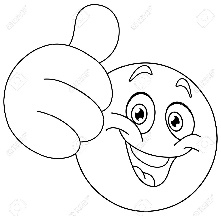   Das bin ich! ______________________________Vorname und Nachname______________________________Alter______________________________Herkunft______________________________Wohnort______________________________Beruf______________________________LieblingsfarbeDividi I vocaboli all’interno del box sotto con colori diversi in base all’appartenenza a diversi gruppi lessicali (es. Das mache ich gern: schwimmen; Familie: mein Bruder…; so bin ich (riferito al carattere)…poi inserisci nei box sopra i vocaboli che servono a descriverti. Ora potrai iniziare a completare una tua presentazione!